Артек - воплощение детской мечты!Кто из вас не мечтал в детстве попасть в легендарный Артек? Вот и я мечтала. Но реализовать мечту удалось... И я побывала в детском центре дважды. «Артек» - международный детский центр, расположенный на южном берегу Крыма в посёлке Гурзуф. Я была в детском лагере «Лесной» 5 смены МДЦ «Артек». Данная смена была посвящена «Дню Победы». В Лесном находится «Артек Арена», где собирается весь Артек на большие мероприятия. Я посещала кружок «Мир искусства». Я принимала участие в съемках фильма «Артек - большое путешествие», в котором принимали участие известные артисты, такие как: Михаил Галустян, Екатерина Климова, Елизавета Анохина. В нашу смену проходил финал Всероссийского конкурса чтецов «Живая классика». Школьные занятия по таким предметам, как литература, обществознание, история проходили в музеях или на открытом воздухе. В конце смены у нас была встреча с героями России, которым мы задавали вопросы. Внимание, забота, занятость, радушие, доброжелательность персонала, товарищеский дух, новые знакомства, природа, морской воздух, дружелюбная атмосфера,  невероятные новые возможности и впечатления.– всё это есть в детском центре «Артек». Воспоминания и эмоции, которые остались у меня, просто незабываемы.  Камилла Голубева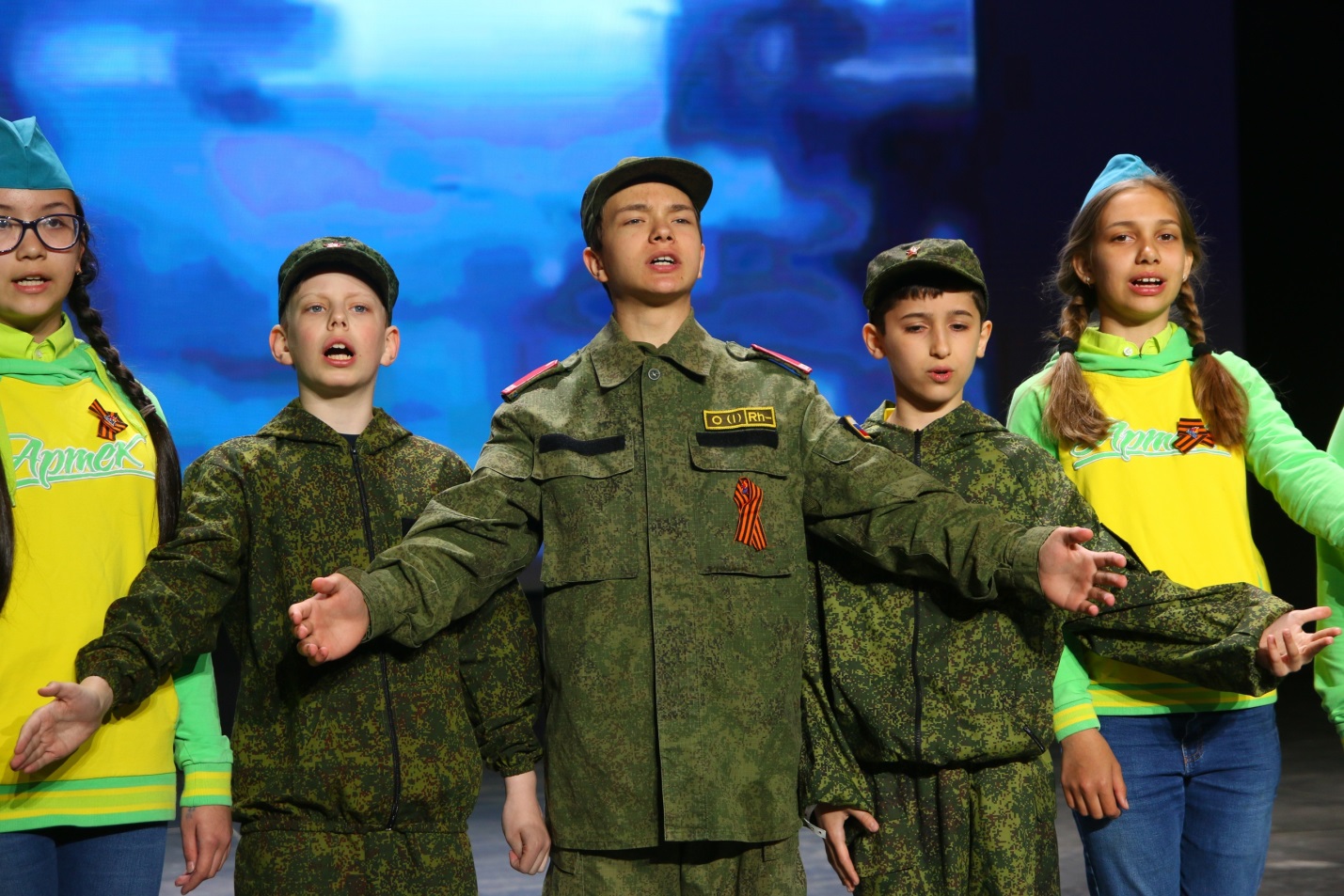 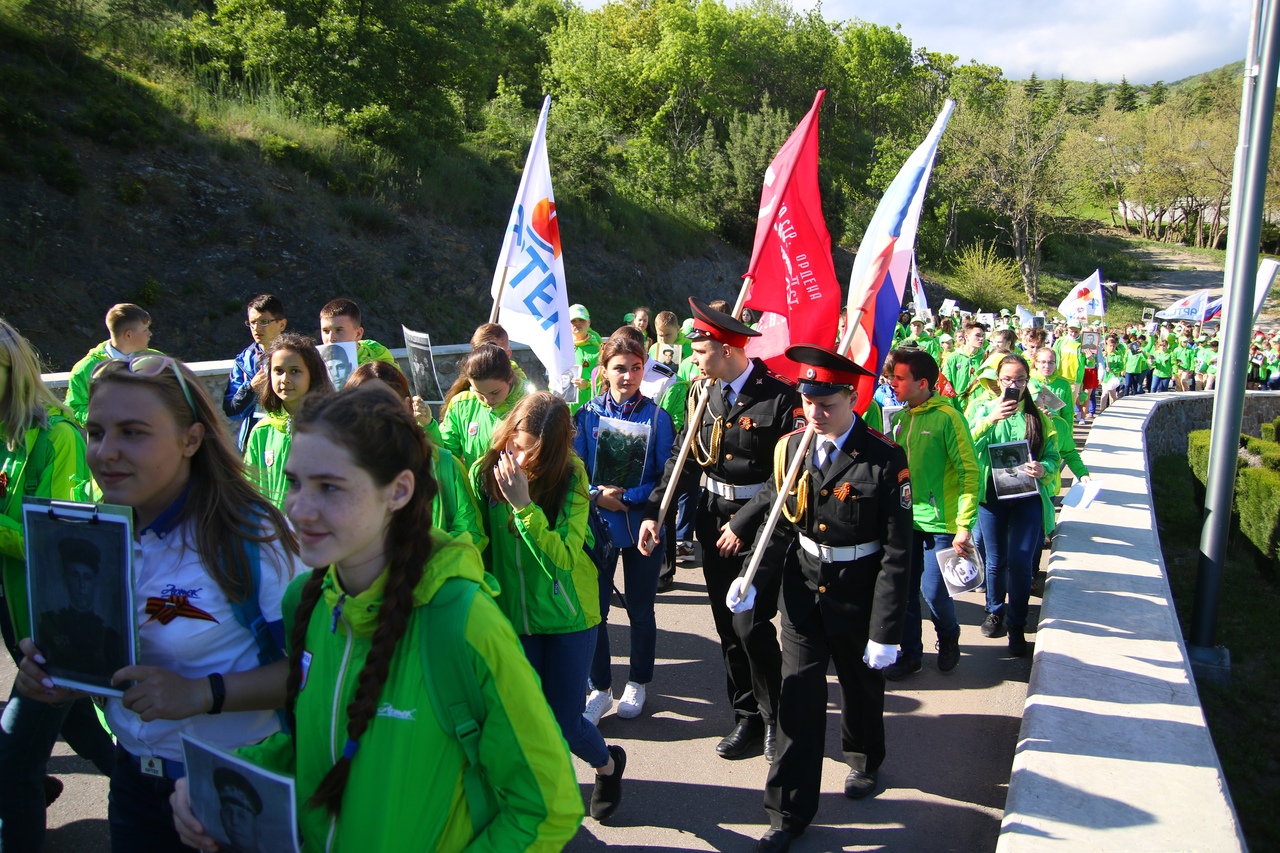 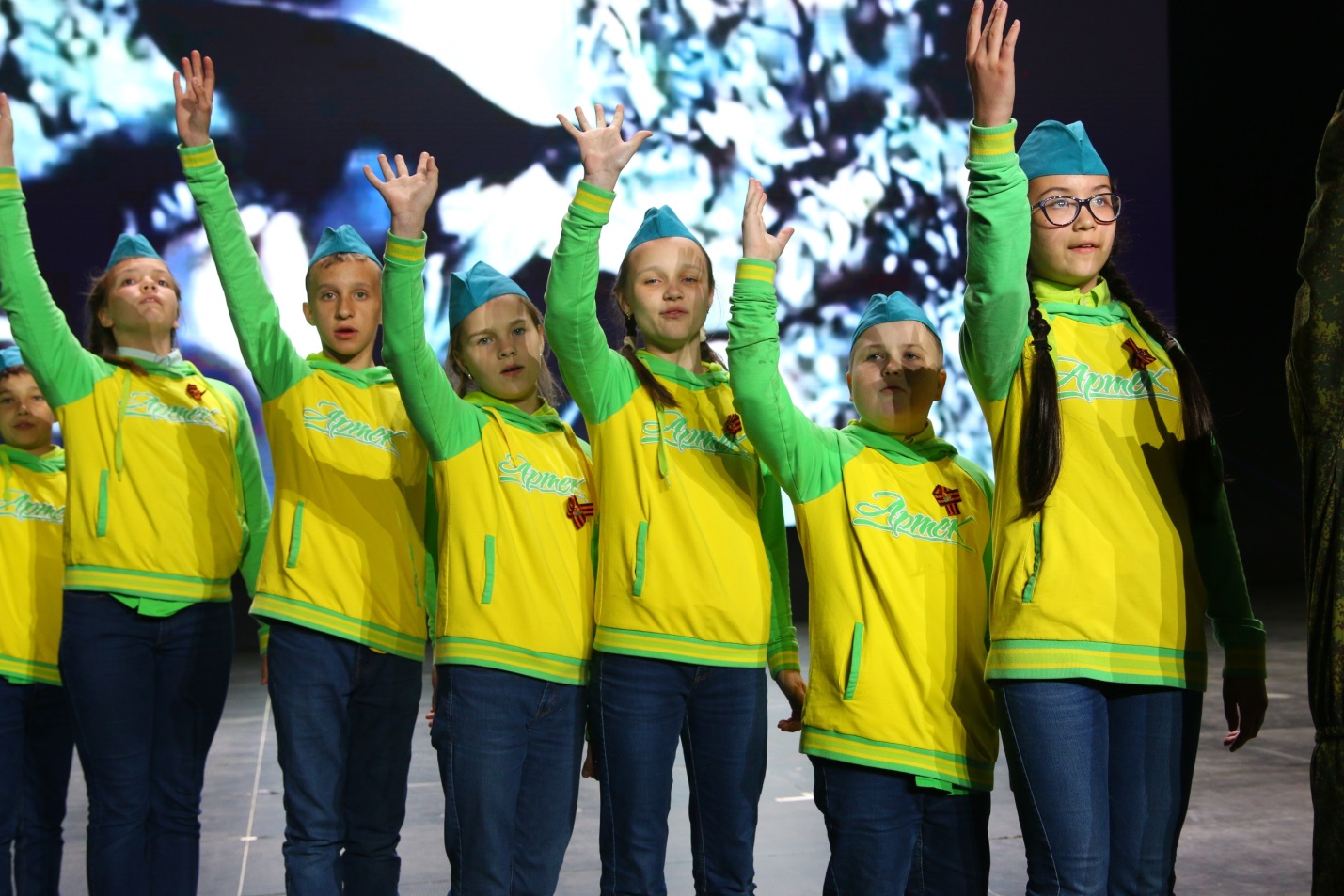 